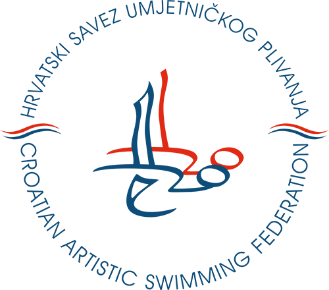 PRIPREME HRVATSKE REPREZENTACIJE UMJETNIČKOG PLIVANJADatum:								   		Potpis:20.06.2021.										NovakMjesto održavanja:ZagrebVrijeme održavanja:10.-18.07.2021.Popis sportašaPLIVAČICEPLIVAČICEKLUB1.MIA SEGARIĆKSP PAM2.DORA STANKOVIĆKSP PAM3.KLARA OREHOVECKSP MEDVEŠČAK4.KATARINA BAKOVIĆKSP MEDVEŠČAK5.KORINA JELIĆKSP MEDVEŠČAK6.KATJA RONČEVIĆKSP MEDVEŠČAK7.LARA DOKOKSP MEDVEŠČAK8.LEONA SORIĆKSP MEDVEŠČAK9.KORINA MARETIĆKSP MEDVEŠČAK10.MIA PIRIKSP MEDVEŠČAK11.MAŠA ČURLAKSP MEDVEŠČAK12.TARA SUDARŠASK13.ANA KANTIĆŠASK14.MIA STOJANZSK15.MIA ŠIMACZSK16.ANTEA KOVIĆHAKSP MLADOST17.MATEA GAVRANIĆKSP DOLFINAStručni kadarIME I PREZIMEIME I PREZIMEFUNKCIJA1.ANA NOVAKIZBORNICA2.NIKA DROBNJAKPOMOĆNA TRENERICAPosuđena oprema1.Razglas 4.2.Podvodni zvučnik5.3.6.Ostale informacijeSve plivačice će imati osiguran topli obrok na bazenu.Prvi trening počinje u subotu 10.07.2021. u 7h na bazenu Mladost.Informacije o smještaju bit će naknadno objavljene.